Barnehagens fagområder Fagområdene gjenspeiler områder som har interesse og egenverdi for barna, og skal fremme trivsel, allsidig utvikling og helse. Vi skal se fagområdene i sammenheng, og de skal være en gjennomgående del av avdelingsinnhold. «Barns lek danner et viktig grunnlag for arbeidet med fagområdene» Rammeplanen 2017:30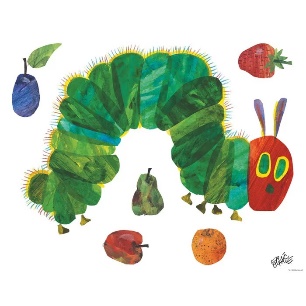 